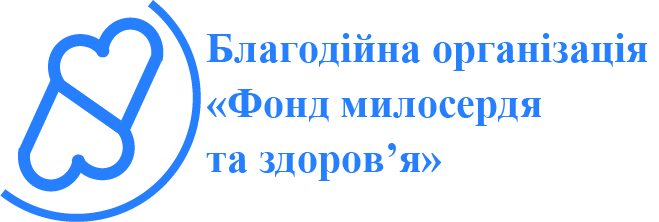 Дата: 20 квітня 2018							                        Місто: ХерсонЗАПРОШЕННЯ ДО УЧАСТІ У ТЕНДЕРІ НА РОЗРОБКУ ДИЗАЙНУ ІНФОРМАЦІЙНОЇ ПЛАТФОРМИРозділ 1: Інструкції для учасників тендеруВступБлагодійна організація «Фонд милосердя та здоров’я», неприбуткова організація, не платник ПДВ та податку на прибуток, оголошує тендер на розробку дизайну інформаційної платформи «Шерифи для нових громад».Мета: Створення інформаційної платформи для збору інформації та обговорення проблем громадської безпеки в малих громадах, сприяння вдосконаленню моделей організаційних моделей та впровадженню інституту «Шерифів» в Україні.Оплата послуг: договірна. Відповідно до розрахунків заявників.Факт отримання цієї пропозиції не може розглядатись як зобов’язання щодо укладання договору з боку Організації. Учасник несе усі витрати, пов’язані з підготовкою та поданням його пропозицій, а Замовник у будь-якому випадку не є відповідальним за ці витрати незалежно від результату проведення тендеру. Бриф на розробку дизайну сайту представлений у Розділі 2. Кваліфікаційні вимогиВсі учасники мають обов’язково надати документи, які підтверджують відповідність кваліфікаційним вимогам: - Копія Свідоцтва про державну реєстрацію юридичної особи або ФОП або Виписки з єдиного державного реєстру юридичних осіб та фізичних осіб-підприємців; - Копія Свідоцтва платника ПДВ (за умови реєстрації платником ПДВ) або Свідоцтва про сплату єдиного податку або витяги з реєстрів платників ПДВ та платників єдиного податку; - Рекомендаційні листи (в разі наявності). - Портфоліо.1.3. Подача тендерних пропозицій Для участі у тендері просимо надати свою пропозицію в електронному вигляді: - на електронну пошту: bimbirayte@gmail.com.Кінцевий термін подачі пропозицій: 3 травня 2018 р.Усі питання та роз’яснення, які стосуються цього тендеру, необхідно надсилати електронною поштою на bimbirayte@gmail.com ;Для участі у тендері необхідно надати: 1. Копії документів, які підтверджують відповідність учасника кваліфікаційним вимогам п. 1.2. 2.  Додаток № 1: Загальні відомості про учасника. 3. Технічну пропозицію з описом технічного підходу та методології виконання завдань.Цінову  пропозицію, яка містить кошторис з розбивкою за видами робіт. Технічна та цінова пропозиції та всі додатки мають бути завірені підписом уповноваженої особи та печаткою (за наявності). Кожна сторінка тендерної пропозиції повинна містити підпис уповноваженої особи учасника тендеру. Організація має право звернутися до учасників за роз’ясненням змісту їх тендерних пропозицій з метою полегшення їх розгляду та оцінки. Надіслані у PDF-форматі копії документів мають бути розбірливими та якісними. Відповідальність за достовірність наданої інформації в своїй ціновій пропозиції несе учасник. У разі, якщо  пропозиція надійшла після закінчення кінцевого терміну подачі  або надана пропозиція не відповідає вимогам тендеру, то така пропозиція не розглядається конкурсною комісією. . Оцінка тендерних пропозицій учасників (загальна кількість 100 балів) Отримані пропозиції на розробку веб-сайту будуть розглянуті та проаналізовані на основі наступних критеріїв оцінки, а саме відповідність вимогам тендеру: Відповідність  технічної пропозиції вимогам технічного завдання розробку веб-сайту (розділ 2 - 30 балів). Портфоліо, яке включає досвід створення авторських систем 
керування контентом сайту (20 балів). Досвід створення некомерційних сайтів (20 балів). Терміни розробки дизайну сайту (10 балів).Ціна (вартість послуг - 20 балів).Кожну пропозицію буде оцінено та присвоєно бали на основі критеріїв  оцінки. Члени конкурсної комісії оцінюють технічні пропозиції на основі критеріїв відбору, присвоюючи пропозиціям бали з максимально можливих по кожному критерію. Щоб пропозиція вважалася такою, що має технічну відповідність, Заявник має набрати щонайменше 60 балів зі 100.  Пропозиції, що не наберуть мінімальну кількість балів, вважатимуться такими, що не мають технічної відповідності і не будуть розглядатися далі. Розрахунок кількості балів за критерієм «Ціна» відбувається за формулою: Кі=k*[1-(Ці - Цmin)/Цmах], деk – максимальна кількість балів по критерію «Ціна»;Цmin, Цmах – мінімальна та максимальна ціна, запропоновані учасниками конкурсу; Ці –ціна, що запропонована учасником конкурсу, пропозиція якого оцінюється. Учасник, який отримав найвищий сукупний бал (сума балів за критеріями 1,2, 3, 4, та балів за критерієм «ціна») запрошується до обговорення умов договору.Благодійна організація «Фонд милосердя та здоров’я»  укладе договір з учасником конкурсу, пропозиція якого надасть найбільшу вигоду/цінність для БО «Фонд милосердя та здоров’я». Організація може укласти договір з учасником конкурсу з вищою вартістю, якщо буде прийняте рішення про те, що вища оцінка технічної пропозиції цього учасника виправдовує додаткову вартість.1.6. Інформування учасників Організація акцептує тендерну пропозицію, що визнана найкращою за результатами оцінки, та надсилає всім учасникам повідомлення про результати проведеного тендеру.Розділ 2: Бриф БРИФ НА РОЗРОБКУ ДИЗАЙНУ САЙТУ 1. Способи зв'язку2. Інформація про компанію3. Цільова аудиторія4. Навіщо вам потрібен сайт5. Основні дії6. Фірмовий стиль


7. Приклади8. Кольорова гама9. Графічні матеріали10. ІдеїКонтактна особаНаталя БімбірайтеТелефон / Skype +38 (095) 89 26 922,  nataly-danutaEmailbimbirayte@gmail.com Адреса поточного сайту якщо єТільки сторінка у Фейсбукhttps://www.facebook.com/ukrainiansheriff/ Назва компаніїШерифи для нових громадБО «Фонд милосердя та здоров’я, проект «Ukrainiansheriffs»Позиціонування компанії (сайту)Інформаційна платформаСлоган компаніїШерифи для нових громад Кожному селу - по шерифуСфера діяльності вашої компаніїПроект «Шерифи для нових громад» покликаний розповісти про успішний досвід малих і середніх громад Херсонської, Харківської та Полтавської області  у самостійному вирішенні проблем із забезпечення безпеки в громаді. Наше завдання активізувати членів малих громад з метою самостійного вирішення проблем громадської безпеки на системному рівні.Ми збираємо та аналізуємо успіхи, помилки і підводні камені реформи поліції - її впливу в малих громадах України. Досліджуємо потреби цільової аудиторії і ефективних каналів комунікації шляхом проведення опитувань представників сільської місцевості, органів влади та самоуправління, експертів, дільничних інспекторів поліції: про те, що впливає на безпеку, криміногенну ситуацію, що роблять шерифи в селах і які очікування місцевих жителів? Чого бракує?Збираємо кращі практики вирішення проблем безпеки в громадах, розробляємо рекомендації, як уникнути типових помилок. Збираємо пропозиції щодо вирішення проблем у сфері організації системи безпеки на місцевому рівні і на рівні законодавства України - за участю Громадської спілки «Мережа правового розвитку» (26 Офісів у 16-ти областях України) і Мережі громадських приймалень Української Гельсінської спілки з прав людини (27 НУО).Вивчаємо думки населення в соціальних мережах та ЗМІ Херсонської, Харківської, Полтавської областей щодо методів забезпечення безпеки в малих громадах та ефективності впровадження реформи поліції і проекту Державної служби зайнятості «Шериф».Досліджуємо роботу шерифів в трьох районах кожної з трьох областей - Херсонської, Харківської, Полтавської, де реалізується пілотна державна програма «Шериф».  Виявляємо типові для села справи, правові проблеми і способи їх вирішення за допомогою шерифів. Записуємо відео-інтерв'ю з шерифами, головами сільрад, а також з місцевими жителями, які зверталися до шерифа або поліції.Інформаційна платформа «Шерифи для нових громад» створюється для збору інформації та обговорення проблем громадської безпеки в сільській місцевості, просування реформи поліції в Україні, сприяння вдосконалення та впровадження інституту «Шерифів» в Україні. Платформа має об'єднати інформацію, як саме громади можуть забезпечити безпеку, доступну для всіх ОТГ, ОСН, членів малих громад, представників органів влади, працівників поліції, громадських активістів, журналістів та сприяє успішному впровадженню інституту шерифів по всій Україні і посиленню здатності громад до розвитку.Основні продукти і послуги, що надаютьсяПідготовка матеріалів із прикладами успішних практик впровадження інституту шерифів в малих і середніх громадах, змін в законодавстві України. Зйомка подієвих документальних відеосюжетів із життя шерифів. Серійна фотозйомка роботи шерифів і життя села.Створення бази даних шерифів “шерифів” (інспекторів сільрад або ОТГ з охорони правопорядку; представників громадських формувань; добровільних помічників дільничних офіцерів поліції; людей, які виконують громадські роботи за видом інформування щодо запобігання порушень громадського порядку; голів ОТГ або сільрад, де працюють «шерифи»).Створення й відпрацювання механізму взаємодії «шерифів» із мережевими провайдерами безоплатної правової допомоги та державною системою БВПД.Переваги вашої компаніїЩо вас відрізняє від конкурентів, у чому ваша унікальність.Проект особливо актуальний в даний час, оскільки зараз в Україні проходить реформа децентралізації влади, створюються об'єднані територіальні громади (ОТГ), які будуть самостійно розпоряджатися своїми бюджетами, вибудовувати своє життя, самі піклуватися про безпеку в громадах. Проект “Шерифи для нових громад” покликаний розповісти про успішний досвід територіальних громад пілотних областей (Херсонської, Харківської, Полтавської) у самостійному вирішенні правових проблем. Унікальний досвід роботи сільських шерифів може стати прикладом для наслідування у громадах інших сіл та містечок.Контактна інформаціяПроектна командаКерівниця проекту - Наталя Бімбірайтеbimbirayte@gmail.com Координаторка проекту - Ілона Полесоваilona.polesova@gmail.com Юристка проекту - Олена Старюк  elenastaruk@ukr.net    Координаторка у Полтавській області - Людмила Чванькоlchvanko@gmail.com Координатор у Харківській області - Юрій Чумакombkharkiv@gmail.comIт-спеціаліст -  Дмитро Жуковpravolegal@gmail.com ВікНеобмеженийСтатьЧоловіки, жінки.Рід занятьГолови ОТГ, сільські голови, старости органів самоорганізації населення, шерифи, працівники поліції, дільничні інспектори поліції, працівники державних органів та місцевих органів влади, мережеві провайдери безоплатної правової допомоги в Україні (УГСПЛ, МПР, Співробітники державної системи БВПД) і громадські організації, які працюють в сфері сприяння реформі поліції, Мережа кіноклубів Docudays UA, громадські активісти малих та середніх громад в пілотних областях України.Як приймають рішення стати клієнтом вашої компаніїКористувачі хочуть ознайомитися із прикладами успішних практик впровадження інституту шерифів в малих і середніх громадах, змін в законодавстві України. Знайти свого «шерифа» у базі даних Навіщо їм потрібен ваш сайтКерівники об'єднаних територіальних громад (ОТГ) та органів самоорганізації населення (ОСН), члени малих і середніх громад, «шерифи», які потребують прикладів та ефективних безпекових моделей, підвищення рівня правової обізнаності.Іміджева метаІнформаційна платформа «Шерифи для нових громад» єдина в Україні висвітлює тему безпеки у малих громадах України. В нашій команді працюють кращі експерти й аналітики у цій сфері. На сайті зібрані ефективні моделі безпеки у малих громадах. А також буде представлений кращий досвід світових практик організації безпеки у громадах.Наша команда номер один у цій сфері в Україні.Залучення клієнтів/партнерівЗалучити до співпраці партнерських НДО, голів ОТГ, сільських голів, старост органів самоорганізації населення, шерифів та ін. Зворотній зв'язок зі споживачемПідвищити рівень правової обізнаності цільової аудиторії  про можливості забезпечення громадської безпеки в громаді для цільової аудиторії.Створити платформу для спілкування сільських голів, представників ОТГ, ОСН, Центрів зайнятості, шерифів, працівників поліції, омбудсменів у поліції, юристів державної системи безоплатної правової допомоги (БВПД) та недержавних провайдерів - Громадської спілки «Мережа правового розвитку», УГСПЛ, активістів громадських організацій, які працюють в сфері сприяння реформи поліції, активістів малих і середніх громад, а також зацікавлених користувачів мережі Інтернет.Які дії повинен здійснити відвідувач на вашому сайті, щоб ви вважали, що все пройшло успішно?Користувач повинен написати нам лист або залишити заявку на сайті через форму зворотного зв'язку.Логотип компаніїРозробити мінімум три варіанти логотипу для проекту «Шерифи для нових громад».Затверджене лого у форматі EPS.Не використовувати символіку шерифів інших країн.Адреси сайтів, які подобаються і що саме, перерахуйте https://www.ukrainiansheriffs.com/  - Гарний дизайн, цікаво оформлена карта, хороша подача відео.http://www.industrypdx.com/   - Гарний сучасний сайт. Третій блок на першій сторінці (там, де фото людей) можна взяти за приклад для подачі інформації про шерифів. Проте треба його допрацювати (при наведенні на фото шерифа має з’являтися коротка інформація про нього. При “клікі” на цю коротку інформацію відвідувач має переходити на сторінку, де більше інформації про шерифа + інтерв'ю). Сторінку про шерифа прив’язати до карти.https://my.deejo.fr/en/  - В одному з блоків на головній сторінці можна схожим чином намалювати «ідеального шерифа» – біля нього його типу якості: красивий, накачаний, розумний, сміливий, з вищою освітою і т.д. Або ж якусь статистику по шерифам (це можна разом вирішити). Дані збираються на основі інформації, яку отримуємо від населення, поліції тощо.http://www.2advanced.com/#/contact  - Завантаження сторінки (щоб побачити - натисніть на будь-який розділ). У нас це може бути щось пов’язане з роботою шерифа (значок шерифа, який крутиться, тощо). Це дрібниці, але приємно, коли навіть вони продумані.http://www.annefrank.org/timeline#  - Приклад тайм-лайну. https://ecomapa.gov.ua  - Виглядає доволі інформативно, є інтерактивна мапа із можливістю отримати дані по кожному регіону, на мапі можна розмістити населенні пункти, де вже працюють шерифи, а також викласти інформацію щодо їх роботи. Фрейм вгорі теж виглядає доволі привабливо і не змінюється при переході із сторінки на сторінку, що є зручно для навігації по ресурсу. Окрім того, сайт не складний із технічної точки зору.http://www.returntohope.com/storiesДуже ефектна подача відео, меню. Красивий незвичний дизайн. Адреси сайтів, які не подобаються і що конкретноКольори, які слід використовуватиПомаранчевий + коричневий, теракотовий, теплі відтінки.Чи є у вас якісні авторські фото для сайту?Є фотоЧи є у вас відео для сайту?Є відеоЧи є у вас ідеї, які ви хочете втілити в дизайні?1. Мови.  Українська мова, англійська мова – неактивна.2. Рубрикація:- Про нас (про проект, контакти).- Розділ для новин та статей.- Розділ для аналітичних матеріалів, фокус-груп, діаграм, інфографіки. - Розділ для документів, положень, інструкцій, скан-копій, угод, запитів та відповідей, законодавство та нормативні акти- Видання/примірники/збірники.3. Інтерактивна карта областей України, де працюють «шерифи», з пошуком інформації по запиту (приклад https://ecomapa.gov.ua/).4. Таймлайн. Із можливістю додавати фото та посилання на більш розширені публікації (гіперпосилання).5. База даних (з контактними телефонами і e-mail-адресами) шерифів, сільських голів, представників ОТГ, Центрів зайнятості, омбудсменів в поліції, правозахисних громадських організацій, які працюють в сфері розвитку малих громад в Херсонській, Полтавській і Харківській областях. Із пошуковиком.6. База даних провайдерів безоплатної правової допомоги в Україні (УГСПЛ, МПР, Співробітники державної системи БПД) і громадські організації.7. Можливість писати та модерувати коментарі.8. Модуль зворотного зв'язку.9. Фотогалерея повинна додаватися до статті.10. Блок з соціальними мережами (Facebook, Twitter, Youtube, Instagram). 11. Модуль опитування.12. Мапа сайту.13. Пошук по сайту.14.Календар для анонсів.15. Гіперактивна плашка з назвою регіону/населеного пункту до матеріалів. 16. Cntrl+Enter – можливість надсилати помилки (надсилаються модератору)17. Кнопка “Додати новину” на головній строрінці (з передмодерацією).18. Можливість додати користовачу свого шерифа на інтерактивній мапі (з передмодерацією).19. Підписка на отримання новин.